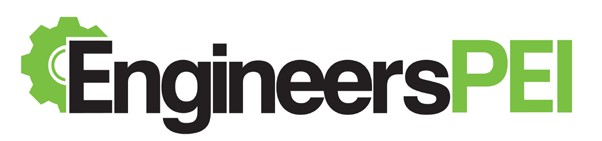 APPLICATION FORPROFESSIONAL ENGINEERING REGISTRATIONEngineers PEI is the business name of The Association of Professional Engineers of the Province of Prince Edward Island135 Water Street Charlottetown, PE Canada C1A 1A8tel  902 . 566 . 1268  www.EngineersPEI.comFor office use:#  	Instruction:	This form will become the Association’s basic source of information.  It is essential that all parts of it be completed carefully in type or legible printing.  Mistakes or omissions will require that the form be returned to you for corrections and will delay your application. Forward the completed form to the above address.A.	Mr.Ms. Mrs.Other_____Last Name	Full First Name	Middle NameI hereby make application under the Engineering Profession Act to be registered as a Professional Engineer.Canadian Citizen	Landed ImmigrantB.	Province or Country of Birth 		Date of Birth: 	Residence Address:	 	City:  	Prov.  	Postal Code:  	Home Tel	 	Home Email:	 	Employer Name:	 	Employer Address:	 	City:  	Prov.  	Postal Code:  	Work Tel	 	 Work Email:	 	 Cell No.Present Position:	 	Dues and Fees Enclosed:The registration fee is a non-recurring fee so long as membership is kept current. All registrations are issued on a calendar year basis.PLEASE SUBMIT ALL FEES AND DUES STATED IN THIS APPLICATION.D.	My qualification, references and experience are listed below:1.	Education: Post Secondary (College, University, Technical Institutes)Note:	For registered membership, proof of graduation must accompany this application. A letter of certification from the institution of graduation must be received by the Engineers PEI office directly from the office of the Registrar. Graduates of non-Canadian institutions must include a complete description of courses passed for the above degree or Diploma obtained. ** Please note:  If you are currently registered as an EIT with Engineers PEI, you do not need to submit proof of graduation, as it is already on file.2.	Membership in other Provincial/State or other Engineering Organizations:3.	References:  List of names and addresses of three people (preferably Professional Engineers – 1 of whom must be a member of this Association) who will answer enquiries as to character and engineering experience.  It is customary that those listed will be asked to supply letters of reference.4.	Occupational HistoryGive occupational history in chronological sequence and brief, concise narrative, including the name and position of the professional engineer who supervised, directed or was associated with you during that period.Note:  You can include up to one year of pre-graduation work experience, upon completion of 50% of the engineering program.Attach Additional Sheet if necessary.E.	Statement and Certification1.	 I have previously applied for registration with another Association,  	and:Association Namea)  My application is pendingb)  My application was refused/rejectedc)  An examination program was assigned but not completed d)  An examination program was assigned and is in progress e)  My membership is activef)  My membership is resignedIf previous application was rejected, please provide details: I have not previously applied for registration in another Association/Order of Professional Engineers inCanada.2.	National Professional Practice Examination Statement  I have successfully completed the NPPE at  	on  	Association Name	Date  I have not completed the National Professional Practice ExamEngineering Stamp:Please print your name as you wish it on your stamp:   	I declare the statements made on this form to be true and correct to the best of my knowledge and belief. I have read and understand and agree to be governed by the Act, By-Laws and Code of Ethics of the Association of Professional Engineers of Prince Edward Island.**A copy of your government issued photo identification must accompany this application.For more information, refer to our website:  http://www.engineerspei.comC.I qualify in the discipline of:  (Check one only – based on education degree received)I qualify in the discipline of:  (Check one only – based on education degree received)I qualify in the discipline of:  (Check one only – based on education degree received)CivilChemicalIndustrialAgricultural/BiologicalElectricalGeologicalMetallurgicalComputerMechanicalSustainable DesignAerospaceOther  	$ 50.00+$300.00+$30.00=$380.00Registration FeeMembership DuesEngineering StampTotalInstitutionLocationBeganMonth/YearLeftMonth/YearDegree or DiplomaObtainedEngineering DisciplineYear ofGraduationName of OrganizationLocationGrade of MembershipYear of Admission to GradeA)	NameAddressTelephone:EmailB)	NameAddressTelephone:EmailC)	NameAddressTelephone:EmailPeriod Covered in Each PositionPeriod Covered in Each PositionDescription of Applicable ExperienceTotal MonthsFrom Mo/YrTo  Mo/YrDescription of Applicable ExperienceTotal Months_SignatureDateFOR OFFICE USE:	File No.Date ReceivedRECOMMENDED APPROVAL:	Yes	NoDate Application CompleteExecutive Director’s Approval:	Date:Council’s Endorsement:Date:.